Н А К А ЗВід 19.09.2019 № 177Про направлення педагогічних працівників на курси підвищення кваліфікації  Відповідно до  Законів України «Про освіту», «Про загальну середню освіту», Порядку підвищення кваліфікації педагогічних і науково-педагогічних працівників, затвердженого постановою Кабінету Міністрів України від 21.08.2019 №800, Типового положення про атестацію педагогічних працівників, затвердженого наказом Міністерства освіти і науки України від 06.10.2010 №930 (зі змінами), замовлень від закладів освіти району на курси підвищення кваліфікації педагогічних працівників при КВНЗ «Харківська академія неперервної освіти», листів КВНЗ «Харківська академія неперервної освіти» від 09.09.2019 №896 «Про підвищення кваліфікації керівних кадрів та педагогічних працівників закладів освіти Харківської області у І семестрі 2019/2020 навчального року», від 18.09.2019 №930 «Про проведення спецкурсів у зв’язку із запровадженням НУШ» з метою професійного розвитку та підвищення кваліфікації педагогічних  працівників закладів освіти районуНАКАЗУЮ:1. Направити на курси підвищення кваліфікації до Центру професійного розвитку працівників освіти КВНЗ «Харківська академія неперервної освіти» з відривом від освітнього процесу педагогічних працівників:23.09 -26.09.2019; 15.10 - 18.10.201924.09.2019;  26.09.201930.09 -04.10.2019; 21.10 - 25.10.201907.10 -10.10.2019; 28.10 - 31.10.2019 15.10 -18.10.2019; 04.11 - 07.11.2019 15.10 -18.10.2019; 04.11 - 08.11.2019 21.10 -25.10.2019; 11.11 - 15.11.2019 21.10 -24.10.2019; 11.11 - 14.11.2019 28.10 -31.10.2019; 18.11 - 21.11.2019 28.10 -01.11.2019 2. Головному бухгалтеру  централізованої бухгалтерії Управління освіти Іголкіній Т.І. заробітну плату вищеназваних працівників під час проходження ними курсів підвищення кваліфікації проводити згідно з діючим законодавством України.   3. Завідувачу лабораторії комп’ютерних технологій в освіті Остапчук С.П. розмістити цей наказ на сайті Управління освіти.До 23.09.20194. Контроль за виконанням наказу залишаю за собою.Начальник Управління освіти	                             О. С. НИЖНИК(оригінал підписано)З наказом ознайомлені:ІГОЛКІНА Т.І.ОСТАПЧУК С.П.	  ЛАШИНА Н.В.Стецко 725 27 92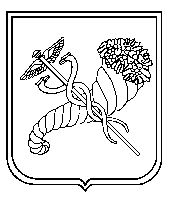 № з/пПІБ педагогічного працівникаНапрямЗаклад освіти Чирва Олександр ВолодимировичФізична культура ХЗОШ №35 № з/пПІБ педагогічного працівникаНапрямЗаклад освіти Апончук Тетяна ВікторівнаСпецкурс «Створення дидактичних он-лайн матеріалів на основі мережевих сервісів»ХГ №34 Соколова Валерія ВіталіївнаСпецкурс «Створення дидактичних он-лайн матеріалів на основі мережевих сервісів»ХЗОШ №48Кулік Аліна ВалеріївнаСпецкурс «Створення дидактичних он-лайн матеріалів на основі мережевих сервісів»ХЗОШ №41Пряхіна Аліна Ігорівна Спецкурс «Створення дидактичних он-лайн матеріалів на основі мережевих сервісів»ХЗОШ №53Іванова Олена ЄвгенівнаСпецкурс «Створення дидактичних он-лайн матеріалів на основі мережевих сервісів»ХСШ №66Шерстова Катерина ІгорівнаСпецкурс «Створення дидактичних он-лайн матеріалів на основі мережевих сервісів»ХЗОШ №120№ з/пПІБ педагогічного працівникаНапрямЗаклад освіти Штефан Тетяна МихайлівнаВихователі ЗДО (розвивальні технології)ЗДО №44Коваленко Вікторія ІванівнаВихователі ЗДО (розвивальні технології)ЗДО №420Борисенко Тамара ВолодимирівнаВихователі ЗДО (розвивальні технології)ЗДО №420№ з/пПІБ педагогічного працівникаНапрямЗаклад освіти Фурс Галина ОлександрівнаПочаткові класи ХГ №34 № з/пПІБ педагогічного працівникаНапрямЗаклад освіти Каліта Емма ЄвгеніївнаМатематикаХВ(з)Ш №3 Буш Ольга ВолодимирівнаМатематикаХГ №34Краснікова Наталія ВікторівнаНімецька моваХСШ №66№ з/пПІБ педагогічного працівникаНапрямЗаклад освіти Олійник Оксана ВікторівнаВихователі-методисти ЗДОЗДО №13Токар Любов ЛеонідівнаВихователі-методисти ЗДОЗДО №391№ з/пПІБ педагогічного працівникаНапрямЗаклад освіти Пелішенко Людмила ОлександрівнаМузичні керівники ЗДОЗДО №67№ з/пПІБ педагогічного працівникаНапрямЗаклад освіти Євтушенко Ірина ВасилівнаПочаткові класиХГ №12Таряник Людмила ФедорівнаПочаткові класиХЗОШ №35№ з/пПІБ педагогічного працівникаНапрямЗаклад освіти Сербіненко Ольга СергіївнаФізична культураХЗОШ №7Полянська Ірина ПетрівнаПочаткові класиХЗОШ №7№ з/пПІБ педагогічного працівникаНапрямЗаклад освіти Басок Олена ОлександрівнаІноземні мовиХЗОШ №48Заступник начальника Управління освіти - уповноважена особа з питань запобігання та виявлення корупції                            О.В.ПРОХОРЕНКО